Optional: please tell us how to get in touch with you to follow up on your ideas:Your name ___________________________________  College/Institution ________________Your phone __________________________________   Email __________________________Thank you for participating in today’s event and taking the time to share your ideas with us!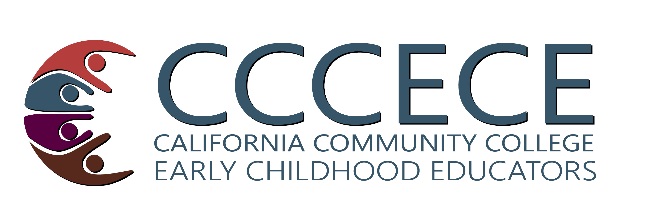 California Community College Early Childhood EducatorsMeeting Evaluation1. How did you learn of this meeting:□Colleague told me     □Received a mailing/email     □Saw a flyer/poster     □Other1. How did you learn of this meeting:□Colleague told me     □Received a mailing/email     □Saw a flyer/poster     □Other1. How did you learn of this meeting:□Colleague told me     □Received a mailing/email     □Saw a flyer/poster     □Other1. How did you learn of this meeting:□Colleague told me     □Received a mailing/email     □Saw a flyer/poster     □OtherNot at all (poor)SomewhatExcellent2. Was the speaker’s information valuable and relevant?   □1          □2        □3           □4           □5   □1          □2        □3           □4           □5   □1          □2        □3           □4           □53. Was the speaker(s) clear and effective?   □1          □2        □3           □4           □5   □1          □2        □3           □4           □5   □1          □2        □3           □4           □5Do you have any comments or suggestions about the speaker in the Regional Meeting?Do you have any comments or suggestions about the speaker in the Regional Meeting?Do you have any comments or suggestions about the speaker in the Regional Meeting?Do you have any comments or suggestions about the speaker in the Regional Meeting?Not at all (poor)SomewhatExcellent4. Was the topic valuable and relevant?   □1          □2        □3           □4           □5   □1          □2        □3           □4           □5   □1          □2        □3           □4           □55. Was the time allowed adequate?   □1          □2        □3           □4           □5   □1          □2        □3           □4           □5   □1          □2        □3           □4           □5Do you have any comments or suggestions about the topic of the Regional Meeting?Do you have any comments or suggestions about the topic of the Regional Meeting?Do you have any comments or suggestions about the topic of the Regional Meeting?Do you have any comments or suggestions about the topic of the Regional Meeting?No (poor)SomewhatYes!  Excellent6. Will you plan on attending the next CCCECE Regional Meeting?   □1          □2        □3           □4           □5   □1          □2        □3           □4           □5   □1          □2        □3           □4           □57. Were the facilities accessible and comfortable?   □1          □2        □3           □4           □5   □1          □2        □3           □4           □5   □1          □2        □3           □4           □58. Have you attended previous CCCECE Regional Meetings or Institutes?□This is my first          □About Once a year       □I attend every meeting8. Have you attended previous CCCECE Regional Meetings or Institutes?□This is my first          □About Once a year       □I attend every meeting8. Have you attended previous CCCECE Regional Meetings or Institutes?□This is my first          □About Once a year       □I attend every meeting8. Have you attended previous CCCECE Regional Meetings or Institutes?□This is my first          □About Once a year       □I attend every meetingDo you have any comments or suggestions for future CCCECE Regional Meetings or Institutes?Do you have any comments or suggestions for future CCCECE Regional Meetings or Institutes?Do you have any comments or suggestions for future CCCECE Regional Meetings or Institutes?Do you have any comments or suggestions for future CCCECE Regional Meetings or Institutes?9.  Are you a CCCECE member?□Yes!      □I just joined today         □Not yet9.  Are you a CCCECE member?□Yes!      □I just joined today         □Not yet9.  Are you a CCCECE member?□Yes!      □I just joined today         □Not yet9.  Are you a CCCECE member?□Yes!      □I just joined today         □Not yet10. Do you attend the CCCECE Meeting at the CAEYC Conference?   □I haven’t yet       □Some years        □Every year          □There’s a meeting at CAEYC?    10. Do you attend the CCCECE Meeting at the CAEYC Conference?   □I haven’t yet       □Some years        □Every year          □There’s a meeting at CAEYC?    10. Do you attend the CCCECE Meeting at the CAEYC Conference?   □I haven’t yet       □Some years        □Every year          □There’s a meeting at CAEYC?    10. Do you attend the CCCECE Meeting at the CAEYC Conference?   □I haven’t yet       □Some years        □Every year          □There’s a meeting at CAEYC?    Do you have any comments or suggestions for us about CCCECE or our activities?Do you have any comments or suggestions for us about CCCECE or our activities?Do you have any comments or suggestions for us about CCCECE or our activities?Do you have any comments or suggestions for us about CCCECE or our activities?